Администрация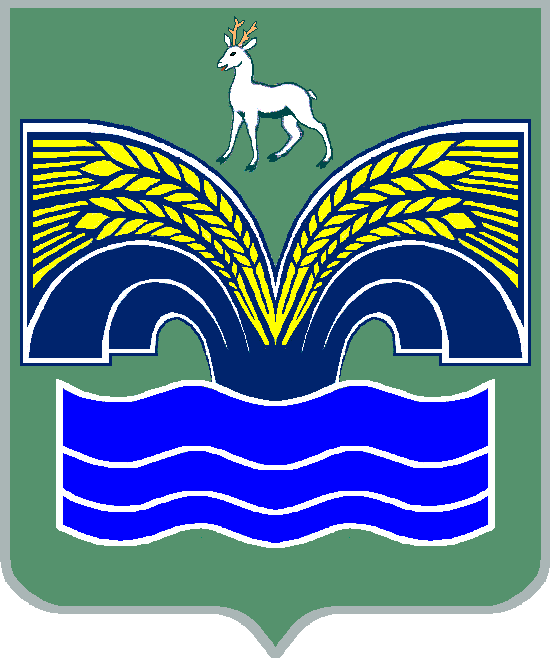 сельского  поселения  Новый Буянмуниципального  района  КрасноярскийСамарской  областиПОСТАНОВЛЕНИЕот  19 декабря  2019 г. №  75О мерах пожарной безопасности на территории сельского поселения Новый Буян муниципального района Красноярский Самарской области при проведении новогодних и рождественских праздников          В соответствии со ст. 14 Закона Российской Федерации от 06.10.2003 г. № 131-РФ  «Об общих принципах организации местного самоуправления в Российской Федерации», ст. 19 Федерального Закона от 21.12.1994 № 69-ФЗ «О пожарной безопасности» в целях обеспечения первичных мер пожарной безопасности на территории сельского поселения Новый Буян, Администрация сельского поселения Новый Буян муниципального района Красноярский Самарской области ПОСТАНОВЛЯЕТ:    1. Рекомендовать:1.1. Руководителям организаций поселения провести комплекс профилактических мероприятий, направленных на стабилизацию обстановки с пожарами:а) провести обследование подведомственных помещений, зданий и сооружений на предмет соответствия правилам пожарной безопасности;б) привести в исправное состояние источники противопожарного водоснабжения и первичные средства пожаротушения;в) организовать дежурства сотрудников организаций в праздничные дни, предоставить в администрацию сельского поселения Новый Буян графики дежурств;г) провести в трудовых коллективах внеочередные инструктажи по правилам пожарной безопасности;д) практически отработать с обслуживающим и дежурным персоналом порядок действий на случай возникновения пожара, правила пользования первичными средствами пожаротушения, порядок действий при эвакуации людей из здания при возникновении пожара;е) запретить применение открытого огня, использование бенгальских огней и пиротехнических изделий в период проведения праздничных и других культурно-массовых мероприятий в закрытых помещениях.1.2. Администрации сельского поселения Новый Буян обеспечить свободный подъезд к пожарным гидрантам.1.3. Рекомендовать директору ГБОУ средняя общеобразовательная школа с. Новый Буян Арабчиковой Е.Н., организовать проведение инструктажа с учащимися по вопросам пожарной безопасности и правилам использования пиротехнических изделий.1.4. Ответственному по пожарной безопасности администрации сельского поселения Новый Буян организовать проведение противопожарной пропаганды среди жителей поселения, обращая особое внимание на места проживания неблагополучных семей, социально неадаптированных групп населения.     2. Администрации сельского поселения Новый Буян организовать информирование населения о мерах пожарной безопасности при устройстве новогодних елок, использовании пиротехнических, электротехнических изделий и другой праздничной атрибутики, через средства массовой информации, а также путем вывешивания памяток на досках объявлений поселения.    3.  Запретить жителям поселения использование пиротехнических изделий на территории населенных пунктов сельского поселения Новый Буян.    4. Довести настоящее постановление до руководителей организаций сельского поселения Новый Буян.    5. Опубликовать настоящее  постановление в газете «Красноярский вестник» и разместить на официальном сайте администрации муниципального района Красноярский Самарской области.    6. Настоящее постановление вступает в силу после его официального опубликования.    7. Контроль за исполнением настоящего постановления оставляю за собой.Глава сельскогопоселения Новый Буянмуниципального района КрасноярскийСамарской области						            Е.Г. Тихонова